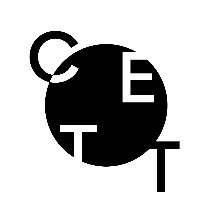 Unitat de NegociAVALUACIÓ DE LA REALITZACIÓ PROFESSIONAL I EL POTENCIAL R-132-PGG09 Avaluacio de l'acompliment v.2AVALUACIÓ DE LA REALITZACIÓ PROFESSIONAL I EL POTENCIAL R-132-PGG09 Avaluacio de l'acompliment v.2AVALUACIÓ DE LA REALITZACIÓ PROFESSIONAL I EL POTENCIAL R-132-PGG09 Avaluacio de l'acompliment v.2AVALUACIÓ DE LA REALITZACIÓ PROFESSIONAL I EL POTENCIAL R-132-PGG09 Avaluacio de l'acompliment v.2AVALUACIÓ DE LA REALITZACIÓ PROFESSIONAL I EL POTENCIAL R-132-PGG09 Avaluacio de l'acompliment v.2AVALUACIÓ DE LA REALITZACIÓ PROFESSIONAL I EL POTENCIAL R-132-PGG09 Avaluacio de l'acompliment v.2AVALUACIÓ DE LA REALITZACIÓ PROFESSIONAL I EL POTENCIAL R-132-PGG09 Avaluacio de l'acompliment v.2Servei/DepartamentNom  de la persona avaluada Primer cognom Primer cognom Segon cognomSegon cognomCàrrec actualData altaTipus de contracteTipus de contracteData vencimentData vencimentPeríode avaluatFACTORFACTORFACTORFACTORFACTORCompleix excel·lentmentCompleix bé Compleix No sempre compleix No compleixOBSERVACIONSOBSERVACIONSOBSERVACIONSFORMACIÓFormació de baseConeixements generals associats a la formació acadèmica necessaris pel desenvolupament de les seves funcions actuals o futuresFormació de baseConeixements generals associats a la formació acadèmica necessaris pel desenvolupament de les seves funcions actuals o futuresFormació de baseConeixements generals associats a la formació acadèmica necessaris pel desenvolupament de les seves funcions actuals o futuresFormació de baseConeixements generals associats a la formació acadèmica necessaris pel desenvolupament de les seves funcions actuals o futuresFORMACIÓFormació específicaConeixements específics sobre l’aplicació de tècniques o l’ús d’eines útils pel desenvolupament de les seves funcionsFormació específicaConeixements específics sobre l’aplicació de tècniques o l’ús d’eines útils pel desenvolupament de les seves funcionsFormació específicaConeixements específics sobre l’aplicació de tècniques o l’ús d’eines útils pel desenvolupament de les seves funcionsFormació específicaConeixements específics sobre l’aplicació de tècniques o l’ús d’eines útils pel desenvolupament de les seves funcionsCAPACITATS PERSONALSResponsabilitatCapacitat per a respondre davant les decisions presses i les seves conseqüències ResponsabilitatCapacitat per a respondre davant les decisions presses i les seves conseqüències ResponsabilitatCapacitat per a respondre davant les decisions presses i les seves conseqüències ResponsabilitatCapacitat per a respondre davant les decisions presses i les seves conseqüències CAPACITATS PERSONALSCapacitat d’adaptacióCapacitat per a comprendre, acceptar i adequar-se als canvis esdevinguts en l’organització, lloc de treball o ambient de treball.Capacitat d’adaptacióCapacitat per a comprendre, acceptar i adequar-se als canvis esdevinguts en l’organització, lloc de treball o ambient de treball.Capacitat d’adaptacióCapacitat per a comprendre, acceptar i adequar-se als canvis esdevinguts en l’organització, lloc de treball o ambient de treball.Capacitat d’adaptacióCapacitat per a comprendre, acceptar i adequar-se als canvis esdevinguts en l’organització, lloc de treball o ambient de treball.CAPACITATS PERSONALSIniciativaCapacitat d’anticipar-se a les directrius que marca el treball diari generant noves ideesIniciativaCapacitat d’anticipar-se a les directrius que marca el treball diari generant noves ideesIniciativaCapacitat d’anticipar-se a les directrius que marca el treball diari generant noves ideesIniciativaCapacitat d’anticipar-se a les directrius que marca el treball diari generant noves ideesCAPACITATS PERSONALSSociabilitatCapacitat d’establir un adequat tracte social amb el col·lectiu d’empresa i amb els clientsSociabilitatCapacitat d’establir un adequat tracte social amb el col·lectiu d’empresa i amb els clientsSociabilitatCapacitat d’establir un adequat tracte social amb el col·lectiu d’empresa i amb els clientsSociabilitatCapacitat d’establir un adequat tracte social amb el col·lectiu d’empresa i amb els clientsHABILITATS EMPRESARIALS Pressa de decisióCapacitat per a resoldre una situació amb la finalitat de complir amb les tasques encomanades Pressa de decisióCapacitat per a resoldre una situació amb la finalitat de complir amb les tasques encomanades Pressa de decisióCapacitat per a resoldre una situació amb la finalitat de complir amb les tasques encomanades Pressa de decisióCapacitat per a resoldre una situació amb la finalitat de complir amb les tasques encomanades HABILITATS EMPRESARIALS Capacitat d’organització i planificacióCapacitat per a planificar les seves feines i aprofitar d’una manera òptima el temps i els mitjans dels que disposaCapacitat d’organització i planificacióCapacitat per a planificar les seves feines i aprofitar d’una manera òptima el temps i els mitjans dels que disposaCapacitat d’organització i planificacióCapacitat per a planificar les seves feines i aprofitar d’una manera òptima el temps i els mitjans dels que disposaCapacitat d’organització i planificacióCapacitat per a planificar les seves feines i aprofitar d’una manera òptima el temps i els mitjans dels que disposaHABILITATS EMPRESARIALS Capacitat de comandamentCapacitat per a dirigir i gestionar un equip de treballCapacitat de comandamentCapacitat per a dirigir i gestionar un equip de treballCapacitat de comandamentCapacitat per a dirigir i gestionar un equip de treballCapacitat de comandamentCapacitat per a dirigir i gestionar un equip de treballHABILITATS EMPRESARIALS Capacitat de col·laboracióDisposició per ajudar als demés i/o cooperar en les feines d’equipCapacitat de col·laboracióDisposició per ajudar als demés i/o cooperar en les feines d’equipCapacitat de col·laboracióDisposició per ajudar als demés i/o cooperar en les feines d’equipCapacitat de col·laboracióDisposició per ajudar als demés i/o cooperar en les feines d’equipHABILITATS EMPRESARIALS DedicacióEntrega amb la que es presta al seu treball dedicant tot el temps necessariDedicacióEntrega amb la que es presta al seu treball dedicant tot el temps necessariDedicacióEntrega amb la que es presta al seu treball dedicant tot el temps necessariDedicacióEntrega amb la que es presta al seu treball dedicant tot el temps necessariRENDIMENTQuantitat de treballVolum de treball que desenvolupa en relació a les tasques que se li encomanenQuantitat de treballVolum de treball que desenvolupa en relació a les tasques que se li encomanenQuantitat de treballVolum de treball que desenvolupa en relació a les tasques que se li encomanenQuantitat de treballVolum de treball que desenvolupa en relació a les tasques que se li encomanenRENDIMENTQualitat del treballValora la precisió, exactitud i absència d’errors del treball realitzatQualitat del treballValora la precisió, exactitud i absència d’errors del treball realitzatQualitat del treballValora la precisió, exactitud i absència d’errors del treball realitzatQualitat del treballValora la precisió, exactitud i absència d’errors del treball realitzatAVALUACIÓ DEL COMPLIMENT I POTENCIAL AVALUACIÓ DEL COMPLIMENT I POTENCIAL AVALUACIÓ DEL COMPLIMENT I POTENCIAL AVALUACIÓ DEL COMPLIMENT I POTENCIAL AVALUACIÓ DEL COMPLIMENT I POTENCIAL AVALUACIÓ DEL COMPLIMENT I POTENCIAL AVALUACIÓ DEL COMPLIMENT I POTENCIAL Nom de l’avaluadorNom de l’avaluadorPrimer cognomSegon cognomSegon cognomCàrrec actualIndiqui si el rendiment de l’avaluat, en relació amb les valoracions relatives a la seva formació, capacitats personals  habilitats empresarials resulta:Indiqui si el rendiment de l’avaluat, en relació amb les valoracions relatives a la seva formació, capacitats personals  habilitats empresarials resulta:Indiqui si el rendiment de l’avaluat, en relació amb les valoracions relatives a la seva formació, capacitats personals  habilitats empresarials resulta:Indiqui si el rendiment de l’avaluat, en relació amb les valoracions relatives a la seva formació, capacitats personals  habilitats empresarials resulta:Indiqui si el rendiment de l’avaluat, en relació amb les valoracions relatives a la seva formació, capacitats personals  habilitats empresarials resulta:SuperiorSimilarInferiorIndiqui si el rendiment de l’avaluat, en relació amb les valoracions relatives a la seva formació, capacitats personals  habilitats empresarials resulta:Indiqui si el rendiment de l’avaluat, en relació amb les valoracions relatives a la seva formació, capacitats personals  habilitats empresarials resulta:Indiqui si el rendiment de l’avaluat, en relació amb les valoracions relatives a la seva formació, capacitats personals  habilitats empresarials resulta:Indiqui si el rendiment de l’avaluat, en relació amb les valoracions relatives a la seva formació, capacitats personals  habilitats empresarials resulta:Indiqui si el rendiment de l’avaluat, en relació amb les valoracions relatives a la seva formació, capacitats personals  habilitats empresarials resulta: Expliqui, segons la seva opinió, les possibles causes d’aquesta divergència. Expliqui, segons la seva opinió, les possibles causes d’aquesta divergència. Expliqui, segons la seva opinió, les possibles causes d’aquesta divergència. Expliqui, segons la seva opinió, les possibles causes d’aquesta divergència. Expliqui, segons la seva opinió, les possibles causes d’aquesta divergència. Expliqui, segons la seva opinió, les possibles causes d’aquesta divergència. Expliqui, segons la seva opinió, les possibles causes d’aquesta divergència. Expliqui, segons la seva opinió, les possibles causes d’aquesta divergència.Realitzi, d’acord amb els resultats de la seva avaluació, les recomanacions que consideri oportunes respecte a la realització professional de la persona avaluada, així com del seu potencial present i futur dins l’organització Realitzi, d’acord amb els resultats de la seva avaluació, les recomanacions que consideri oportunes respecte a la realització professional de la persona avaluada, així com del seu potencial present i futur dins l’organització Realitzi, d’acord amb els resultats de la seva avaluació, les recomanacions que consideri oportunes respecte a la realització professional de la persona avaluada, així com del seu potencial present i futur dins l’organització Realitzi, d’acord amb els resultats de la seva avaluació, les recomanacions que consideri oportunes respecte a la realització professional de la persona avaluada, així com del seu potencial present i futur dins l’organització Realitzi, d’acord amb els resultats de la seva avaluació, les recomanacions que consideri oportunes respecte a la realització professional de la persona avaluada, així com del seu potencial present i futur dins l’organització Realitzi, d’acord amb els resultats de la seva avaluació, les recomanacions que consideri oportunes respecte a la realització professional de la persona avaluada, així com del seu potencial present i futur dins l’organització Realitzi, d’acord amb els resultats de la seva avaluació, les recomanacions que consideri oportunes respecte a la realització professional de la persona avaluada, així com del seu potencial present i futur dins l’organització Realitzi, d’acord amb els resultats de la seva avaluació, les recomanacions que consideri oportunes respecte a la realització professional de la persona avaluada, així com del seu potencial present i futur dins l’organització Especifiqui les accions que s’haurien de realitzar per a millorar  aquells aspectes (factors) de l’a que hagin obtingut una menor valoració Especifiqui les accions que s’haurien de realitzar per a millorar  aquells aspectes (factors) de l’a que hagin obtingut una menor valoració Especifiqui les accions que s’haurien de realitzar per a millorar  aquells aspectes (factors) de l’a que hagin obtingut una menor valoració Especifiqui les accions que s’haurien de realitzar per a millorar  aquells aspectes (factors) de l’a que hagin obtingut una menor valoració Especifiqui les accions que s’haurien de realitzar per a millorar  aquells aspectes (factors) de l’a que hagin obtingut una menor valoració Especifiqui les accions que s’haurien de realitzar per a millorar  aquells aspectes (factors) de l’a que hagin obtingut una menor valoració Especifiqui les accions que s’haurien de realitzar per a millorar  aquells aspectes (factors) de l’a que hagin obtingut una menor valoració Especifiqui les accions que s’haurien de realitzar per a millorar  aquells aspectes (factors) de l’a que hagin obtingut una menor valoració FACTORFACTORACCIÓ DE MILLORAACCIÓ DE MILLORAACCIÓ DE MILLORAACCIÓ DE MILLORAACCIÓ DE MILLORAACCIÓ DE MILLORAData de l’avaluacióSignatura de la persona avaluadoraRENOVACIÓ CONTRACTERENOVACIÓ CONTRACTERENOVACIÓ CONTRACTERENOVACIÓ CONTRACTERENOVACIÓ CONTRACTERENOVACIÓ CONTRACTERENOVACIÓ CONTRACTERENOVACIÓ CONTRACTESINOEVENTUALFIXECategoria actual recomanadaCategoria actual recomanadaCategoria actual recomanadaCategoria actual recomanadaCategoria futura recomanadaCategoria futura recomanadaCategoria futura recomanadaCategoria futura recomanadaData de la validacióSignatura de la Direcció Data de l’autoritzacióSignatura de la Direcció 